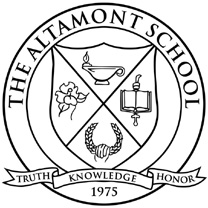 The Mission of The Altamont School is to improve the fabric of society by graduating compassionate, educated individuals capable of independent thinking and innovative ideas. To this end, the school seeks to attract, nurture, and challenge students whose commitment to truth, knowledge, and honor will prepare them not only for the most rigorous college programs, but also for productive lives. Life Sciences Teacher Responsibilities would include but not be limited to the following: Teach the AP Biology curriculum framework and develop lesson plans to instruct the entirety of the coursework and support students. Plan, supervise, and implement the middle school Life Science curriculum with a focus on the Next Generation Science StandardsDeliver lesson plans using a variety of instructional materials that facilitate active learning Utilize technological modalities and hands-on laboratory work to further lesson effectivenessDemonstrate proficient use of the various technology tools supporting our curriculum Monitor, document, and assess student progress, maintaining close communication with parents and appropriate school personnel. In conjunction with the Science Department, maintain a supportive role in the setup, support, and inventory of laboratory equipment and chemicals. Support the mission, policies, and practices of The Altamont School. Technical Skills/Experience Bachelor’s degree preferably in the sciences or education field Prior experience teaching life scienceKnowledge of and proficiency in academic science standards Ability to conduct laboratory experiments while following all safety protocolsAbility to keep the laboratory inventory stored properly and organized  Experience using a variety of technology tools in the educational setting Proficiency in the Microsoft Suite For additional information, please contact Devon Lusa, Head of Science Department (dlusa@altamontschool.org) orAmy Kirkpatrick, Director of Human Resources (akirkpatrick@altamontschool.org)  The Altamont School maintains a long-standing policy of providing equal opportunity to all individuals. The school complies with all applicable laws regarding non-discrimination.